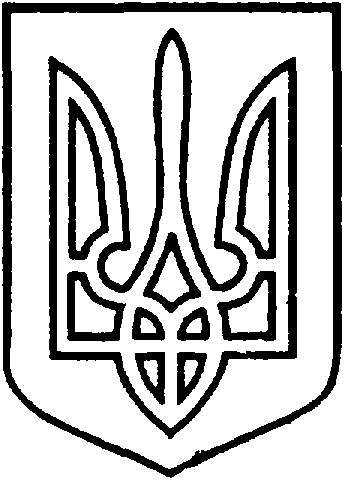 СЄВЄРОДОНЕЦЬКА МІСЬКА ВІЙСЬКОВО-ЦИВІЛЬНА АДМІНІСТРАЦІЯ  СЄВЄРОДОНЕЦЬКОГО РАЙОНУ  ЛУГАНСЬКОЇ  ОБЛАСТІРОЗПОРЯДЖЕННЯкерівника Сєвєродонецької міської  військово-цивільної адміністрації21 травня 2021 року                                                                           № 744Про визначення балансоутримувачів майна, що передано від Єпіфанівської сільської ради Керуючись частиною першою ст. 1, частиною дванадцятою ст. 3, пунктом 12 частини першої ст. 4, пунктом 8 частини третьої ст. 6 Закону України «Про військово-цивільні адміністрації», ст. ст. 24, 78, 135, 136, 137  Господарського кодексу України, розпорядженням керівника Сєвєродонецької міської військово-цивільної адміністрації Сєвєродонецького району Луганської області  від 20.05.2021 № 742 «Про затвердження передавального акту майна, активів та зобов’язань від Єпіфанівської сільської ради до правонаступника – Сєвєродонецької міської військово-цивільної адміністрації Сєвєродонецького району Луганської області», з метою ефективного використання майна, що є комунальною  власністю Сєвєродонецької міської територіальної громади,  зобов’язую:Визначити Сєвєродонецьку міську військово-цивільну адміністрацію Сєвєродонецького району Луганської області, яка здійснює повноваження Сєвєродонецької міської ради, балансоутримувачем майна, яке належить до комунальної власності Сєвєродонецької міської територіальної громади, згідно з Додатком 1 до цього розпорядження, та закріпити за нею зазначене майно на праві оперативного управління.Відділу бухгалтерського обліку та звітності Сєвєродонецької міської військово-цивільної адміністрації Сєвєродонецького району Луганської області прийняти на баланс майно згідно з Додатком 1 до цього розпорядження, відповідно до чинного законодавства України, забезпечити його належний облік та ефективне використання. Визначити КП «Сєвєродонецьккомунсервис» балансоутримувачем майна, яке належить до комунальної власності Сєвєродонецької міської територіальної громади, згідно з Додатком 2 до цього розпорядження, та закріпити за ним зазначене  майно на праві господарського відання.КП «Сєвєродонецьккомунсервис» прийняти на свій баланс майно, згідно з Додатком 2 до цього розпорядження, відповідно до чинного законодавства України, забезпечити його належний облік та ефективне використання.3.	 Визначити КП «Сєвєродонецьке підприємство благоустрою та ритуальної служби» балансоутримувачем майна, яке належить до комунальної власності Сєвєродонецької міської територіальної громади, згідно з Додатком 3 до цього розпорядження, та закріпити за ним зазначене майно на праві господарського відання.КП «Сєвєродонецьке підприємство благоустрою та ритуальної служби» прийняти на свій баланс майно, яке зазначене у Додатку 3 до цього розпорядження, відповідно до чинного законодавства України, забезпечити його належний облік та ефективне використання.Визначити КП «Житлосервіс «Світанок» балансоутримувачем майна, яке належить до комунальної власності Сєвєродонецької міської територіальної громади, згідно з Додатком 4 до цього розпорядження, та закріпити за ним зазначене майно на праві господарського відання. КП «Житлосервіс «Світанок» прийняти на свій баланс майно, яке зазначене у Додатку 4 до цього розпорядження, відповідно до чинного законодавства України, забезпечити його належний облік та ефективне використання.	Дане розпорядження підлягає оприлюдненню.6.	Контроль за виконанням цього розпорядження покласти на  першого заступника керівника Сєвєродонецької міської військово-цивільної адміністрації Ігоря РОБОЧОГО, заступника керівника Сєвєродонецької міської військово-цивільної адміністрації Олега КУЗЬМІНОВА.Керівник Сєвєродонецької міськоївійськово-цивільної адміністрації  				Олександр СТРЮК Додаток 1до розпорядження керівника Сєвєродонецької міської військово-цивільної адміністрації від  21 травня 2021  №  744 Перелік майна, що належить до комунальної власності Сєвєродонецької міської територіальної громади та передається на баланс Сєвєродонецької міської військово-цивільної адміністрації Сєвєродонецького району Луганської області Керівник Сєвєродонецької міськоївійськово-цивільної адміністрації  			Олександр СТРЮК Додаток 2до розпорядження керівника Сєвєродонецької міської військово-цивільної адміністрації від 21 травня 2021  №  744 Перелік майна, що належить до комунальної власності Сєвєродонецької міської територіальної громади та передається на баланс КП «Сєвєродонецьккомунсервис»Заступник керівника Сєвєродонецької міськоївійськово-цивільної адміністрації  				Олег КУЗЬМІНОВДодаток 3до розпорядження керівника Сєвєродонецької міської військово-цивільної адміністрації від 21  травня 2021  № 744 Перелік майна, що належить до комунальної власності Сєвєродонецької міської територіальної громади та передається на баланс КП «Сєвєродонецьке підприємство благоустрою та ритуальної служби»Заступник керівника Сєвєродонецької міськоївійськово-цивільної адміністрації  				Олег КУЗЬМІНОВ Додаток 4до розпорядження керівника Сєвєродонецької міської військово-цивільної адміністрації від  21 травня 2021  №   744Перелік майна, що належить до комунальної власності Сєвєродонецької міської територіальної громади та передається на баланс КП «Житлосервіс «Світанок» Заступник керівника Сєвєродонецької міськоївійськово-цивільної адміністрації  				Олег КУЗЬМІНОВ№з/пНайменування,характеристика об’єктаРіквипуску чи введення в експлуа-тацію НомерінвентарнийОдин. вимір.№з/пНайменування,характеристика об’єктаРіквипуску чи введення в експлуа-тацію РахунокНомерінвентарнийОдин. вимір.кількістьПервісна (переоцінена) вартість.грнОСНОВНІ ЗАСОБИОСНОВНІ ЗАСОБИОСНОВНІ ЗАСОБИОСНОВНІ ЗАСОБИОСНОВНІ ЗАСОБИОСНОВНІ ЗАСОБИОСНОВНІ ЗАСОБИОСНОВНІ ЗАСОБИАдміністративний будинок вул .Жданова 7419731013101310001шт.1158716Комп’ютер (старий)19951014101460001шт.13226Принтер EPSON-LX 117020041014101490002шт11516Комп’ютер і батарея20051014101460003шт12433Ксерокс20051014101490004шт11240Системний блок до комп.(чорний)20061014101460005шт11763Cистемний блок(новий)20121014101460006шт13869Принтер KENON20121014101460007шт11533Монітор LG20121014101460008шт11206МФУ Canon MF 23120181014101460009шт110000Газовий котел «ВAXI»20051016101600001шт.11380Газове обладнання до опалюв. системи адмін. буд. (в комплекті)20051016101600002шт11263Джерело безперебійного живлення FSP DP 850 VA20201113111301365шт.11680БФП Cenon I SENSYS з додатковим картриджем CW CANON (047) BP20201014101480889шт16804Комп'ютер в зборі Expert Sntel Core i3-8100 (3.6 GHz 6MB)20201014101480885шт122812Інші необоротні матеріальні активиІнші необоротні матеріальні активиІнші необоротні матеріальні активиІнші необоротні матеріальні активиІнші необоротні матеріальні активиІнші необоротні матеріальні активиІнші необоротні матеріальні активиІнші необоротні матеріальні активиСтіл комп'ютерний20201113111301366шт12585Стіл офісний20201113111301367шт1870Шафа для книг20201113111301368шт11803Шафа для одягу20201113111301369шт11710Стілець для відвідувачів20201113111301370шт1870Кресло офісне20201113111301371шт11840Батарея ИПП-500111311137001шт.1546Принтер EPSON-LX 300111311137002шт.1749Принтер CANON LBP-2900111311137003шт.1568Сигналізатор газовий побутовий111311137005шт.1300Принтер CANON LBP 2900111311137006шт.1750Стілець м’який111311136015-20шт.592Крісло111311136022-23шт.2163Килим 0,6х1,2111311136028шт.143Шафа книжкова111311136029-30шт.285Стіл однотумбовий111311136031-33шт.3105Стіл однотумбовий111311136034-36шт.3105Стіл двотумбовий111311136037-39шт.3180Сейф111311136040-41шт.2120Сейф111311136042шт.150Тумбочка111311136043шт.120Шафа книжкова111311136044-45шт.240Шафа господарська (в архіві)111311136046шт.120Годинник настінний111311136048шт.112Електролічильник111311137011шт.120Решітка на вікна111311136050-53шт.41020Телефон PANASONIK111311137015-16шт.2122Стіл комп’ютерний111311136054шт.1365Крісло на гвинті111311136055шт.1250Крісло гвинтоподібне111311136056шт.1205Стілець м’який111311136057-60шт.4300Принтер EPSON111311137017шт.1694Сканер KENON111311137018шт.1305.Телефон PANASONIC (факс)111311137019шт.1759Костюм театральний111311136085шт.61950Калькулятор111311136089шт.1252Штампи з оснасткою111311136092шт.3960Адресні таблички111311136093шт.10520Лічільник НІК 2102-02111311137020шт.1500Лічільник НІК 2301 АПЗВ111311137021шт.11300Металеві двері111311136095шт.14680Мотокоса111311130053шт.12980Флешки на кючі до СДО111311130054шт.43860Бензопила MS 180111311130055шт.15329Металева шафа для лічтльника111311130056шт1480Металеві перила111311130057шт12800Програмне обл. 20120130130002шт1325Програмне обладнання Виндовс  720120130130001шт.1750№з/пНайменування,характеристика об’єктаРіквипуску чи введення в експлуа-тацію НомерінвентарнийОдин. вимір.№з/пНайменування,характеристика об’єктаРіквипуску чи введення в експлуа-тацію РахунокНомерінвентарнийОдин. вимір.кількістьПервісна (переоцінена) вартість.грнОСНОВНІ ЗАСОБИОСНОВНІ ЗАСОБИОСНОВНІ ЗАСОБИОСНОВНІ ЗАСОБИОСНОВНІ ЗАСОБИОСНОВНІ ЗАСОБИОСНОВНІ ЗАСОБИОСНОВНІ ЗАСОБИАвтодорога з мостом19791013101310004шт117861Автодорога до ф.№ 119761013101310005шт165853Автодорога до ф.№ 219931013101310006шт1300Підвісні кладки19781013101310008шт1252731,14№з/пНайменування,характеристика об’єктаРіквипуску чи введення в експлуа-тацію НомерінвентарнийОдин. вимір.№з/пНайменування,характеристика об’єктаРіквипуску чи введення в експлуа-тацію РахунокНомерінвентарнийОдин. вимір.кількістьПервісна (переоцінена) вартість.грнОСНОВНІ ЗАСОБИОСНОВНІ ЗАСОБИОСНОВНІ ЗАСОБИОСНОВНІ ЗАСОБИОСНОВНІ ЗАСОБИОСНОВНІ ЗАСОБИОСНОВНІ ЗАСОБИОСНОВНІ ЗАСОБИСквер «Слави»20091013101310009шт185617Пам'ятник «Воїну – зав.»20091013101310010шт12500№з/пНайменування,характеристика об’єктаРіквипуску чи введення в експлуа-тацію НомерінвентарнийОдин. вимір.№з/пНайменування,характеристика об’єктаРіквипуску чи введення в експлуа-тацію РахунокНомерінвентарнийОдин. вимір.кількістьПервісна (переоцінена) вартість.грнОСНОВНІ ЗАСОБИОСНОВНІ ЗАСОБИОСНОВНІ ЗАСОБИОСНОВНІ ЗАСОБИОСНОВНІ ЗАСОБИОСНОВНІ ЗАСОБИОСНОВНІ ЗАСОБИОСНОВНІ ЗАСОБИЖилий будинок №3 вул.9 Мая19851013101320002шт138052Жилий будинок №43 вул.40 лєт Побєди19951013101320003шт150631